Mary Hloomstone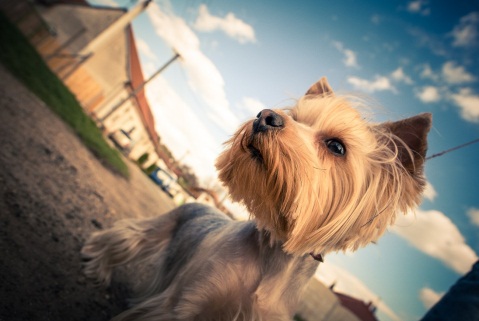 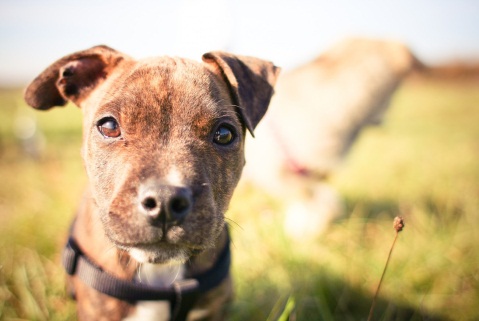 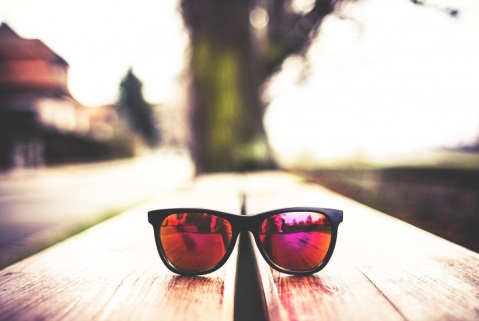 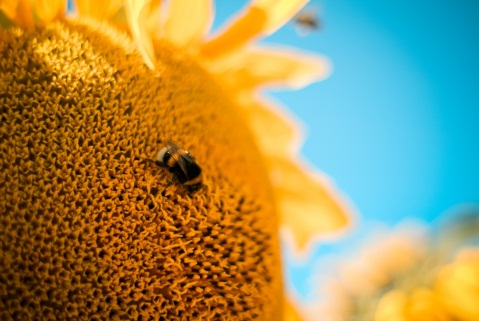 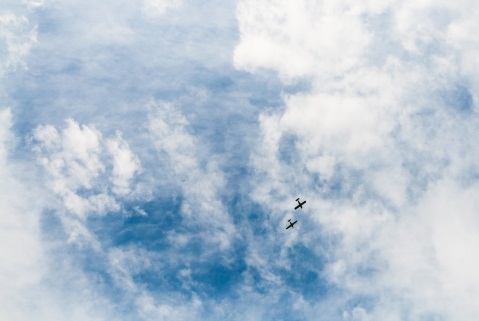 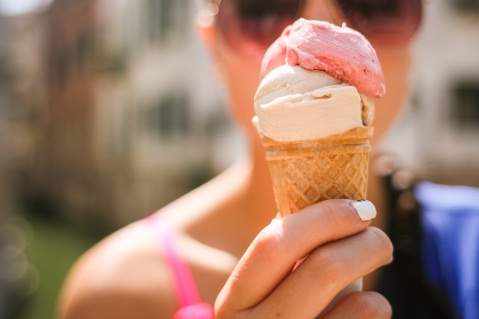 Graphic Designer & PhotographerOBJECTIVESedsedtortor in velitsod alessollicitudin sit ametal iqueta ug ue. Donec semper lacin iapurus non fringilla. Vestib ulum tinc idunt, magna etaccu msanlacinia.Maurisfacilisiseleifend nunc ut consequat. Quisquesi tame tinterdum nunc.Pellentes quelobortis nec nibheget mollis. Vestibulum vitae pulvinartortor. Nam ornarecondimentum lacus. Donecsedac cumsanipsum, sedultriceslorem.WORK EXPERIENCEArt Director, ABC Designs, 2002 – presentFusceiaculis, est quislacinia pretium, pede etusm olestielacus, atgra vidawisi ante at libero.Quisqueornareplaceratrisus.Ut molestie magna at mi.Integeraliquetmauris et nibh.Utmattis ligula posuerevelit.Nuncsagittis.Designer, Blue Elephant Design, 1997 – 2002Curabiturvariusfringillanisl. Duis pretium mi euismod erat. Maecenas id augue. Nam vulputate.Duis a quam non nequelo bortism alesuada.Praesen teuismod.Donecn ullaaugue.VenenatisSKILLSCopyright information - Please read© This Free Resume Template is the copyright of Hloom.com. You can download and modify this template for your own personal use to create a resume for yourself, or for someone else. You can (and should!) remove this copyright notice before sending your resume to potential employers.You may not distribute or resell this template, or its derivatives, and you may not make it available on other websites without our prior permission. All sharing of this template must be done using a link to http://www.hloom.com/download-professional-resume-templates/. For any questions relating to the use of this template please email us - info@hloom.comInteger nullaMaecenas euismodNam vulputateFusceiaculisDuis a quam Donecsed